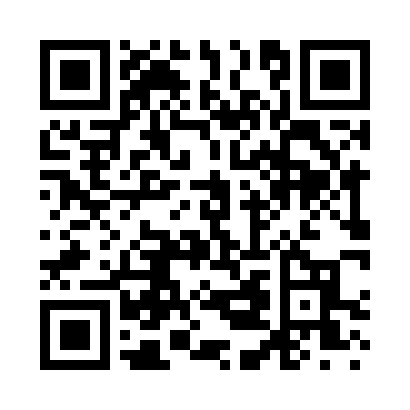 Prayer times for Bitter Creek, Wyoming, USAWed 1 May 2024 - Fri 31 May 2024High Latitude Method: Angle Based RulePrayer Calculation Method: Islamic Society of North AmericaAsar Calculation Method: ShafiPrayer times provided by https://www.salahtimes.comDateDayFajrSunriseDhuhrAsrMaghribIsha1Wed4:436:101:115:048:139:402Thu4:426:091:115:048:149:413Fri4:406:081:115:048:159:434Sat4:386:061:115:058:169:445Sun4:376:051:115:058:179:466Mon4:356:041:115:058:189:477Tue4:346:031:115:068:199:498Wed4:326:021:115:068:209:509Thu4:306:011:115:068:219:5210Fri4:295:591:115:078:229:5311Sat4:275:581:115:078:239:5512Sun4:265:571:115:078:249:5613Mon4:255:561:115:078:259:5714Tue4:235:551:115:088:269:5915Wed4:225:541:115:088:2710:0016Thu4:205:531:115:088:2810:0217Fri4:195:521:115:098:2910:0318Sat4:185:521:115:098:3010:0419Sun4:165:511:115:098:3110:0620Mon4:155:501:115:098:3210:0721Tue4:145:491:115:108:3310:0822Wed4:135:481:115:108:3410:1023Thu4:125:481:115:108:3510:1124Fri4:115:471:115:118:3610:1225Sat4:095:461:115:118:3710:1426Sun4:085:461:115:118:3810:1527Mon4:075:451:115:128:3810:1628Tue4:075:441:125:128:3910:1729Wed4:065:441:125:128:4010:1830Thu4:055:431:125:128:4110:2031Fri4:045:431:125:138:4210:21